«Об определении мест для выгула домашних животных на территории Кырлыкского сельского поселения»В соответствии с Федеральным законом от 06.10.2003 № 131-ФЗ «Об общих принципах организации местного самоуправления в Российской Федерации», Федеральным законом от 27.12.2018г. № 498-ФЗ «Об ответственном обращении с животными и о внесении изменений в отдельные законодательные акты Российской Федерации» П О С Т А Н О В Л Я Ю:Определить перечень мест для выгула собак на территории Кырлыкского сельского поселения:  Постановление вступает в силу со дня его официального опубликования. Контроль за исполнением настоящего постановления оставляю за собой.Глава Кырлыкскогосельского поселения                                                              А.В.МалташевРоссияРеспублика АлтайУсть-Канский районАдминистрация муниципального образования Кырлыкское сельское поселениеПОСТАНОВЛЕНИЕот 30сентября 2020 года                                                              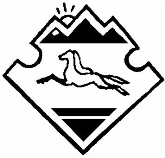 КырлыкРоссияАлтай РеспубликанынКан-ОозыаймактынКырлыкjурттынмуниципалтозолмозининадминистрациязы,JОП№ 23конец улицы Новостройки в сторону урочища «Даан Озок» 04:07:030615